Przybornik do paznokci - dlaczego powinien mieć go każdy mężczyzna?Czy wiesz, że dłonie to część ciała na którą, zaraz po twarzy, zwracamy największą uwagę podczas rozmowy? Właśnie dlatego <strong>przybornik do paznokci</strong> powinien znaleźć się w każdej męskiej kosmetyczce.Podstawowy przybornik do paznokciTaki zestaw zawiera najczęściej nożyczki oraz pilnik, dzięki którym nadajemy paznokciom odpowiednią długość oraz kształt.W co powinien być wyposażony przybornik do paznokci?Jak już wspominaliśmy, męski przybornik do paznokci na pewno zawierać będzie niezbędne akcesoria, jak nożyczki bądź obcinaczki do paznokci, a także pilniczek. Są one potrzebne na co dzień, aby systematycznie przycinać i nadawać odpowiedni kształt męskim paznokciom. Ponadto, w zestawie tego typu powinny znaleźć się również cążki do obcinania skórek, aby zadbać również o okolice paznokci i zapobiegać ich wrastaniu. W większych i jeszcze lepiej wyposażonych przybornikach często znajduje się także pęseta, którą z powodzeniem można wykorzystać do wyrywania niechcianych włosków, zarówno z nosa, uszu, jak i brwi czy innych okolic twarzy.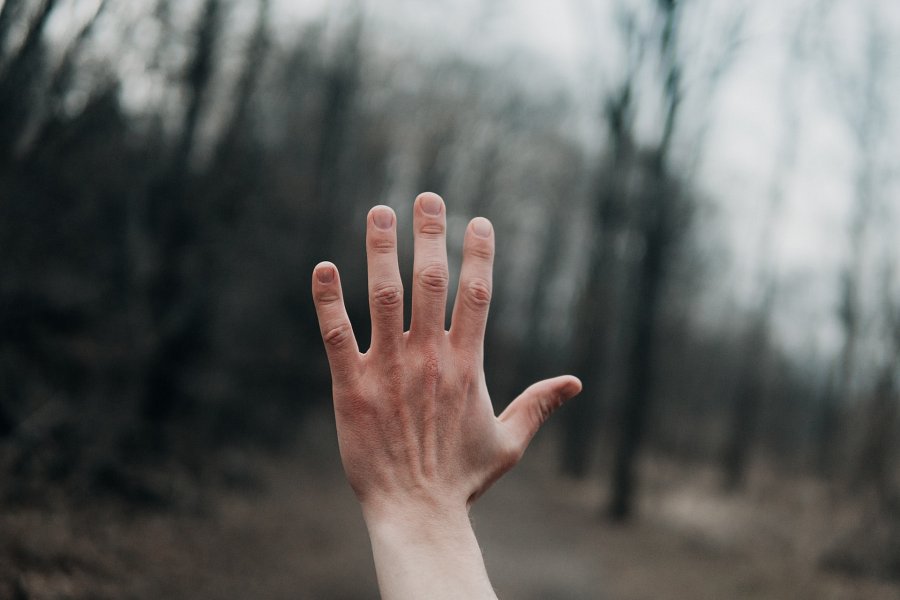 Jak jeszcze mężczyźni powinni dbać o swoje dłonie?Po zadbaniu o odpowiednią długość i kształt paznokci, a także obcięcie zbyt długich skórek, warto dodatkowo wyczyścić i wypolerować ich płytkę. Oprócz paznokci, konieczne jest zadbanie także o skórę dłoni. Powinna być jak najbardziej czysta, bez przebarwień i suchych skórek. Przyda ci się do tego odpowiednio dobrany krem do rąk.